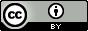 Esta obra está sob o direito de Licença Creative     Commons Atribuição 4.0 Internacional.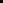 TÍTULO DO ARTIGOAutorAutorRESUMOTexto do resumo contendo introdução, problema, objetivo, metodologia, resultados e conclusão.Palavras-chave: Palavra. Palavra. Palavra.INTRODUÇÃOTexto da introdução, texto da introdução, texto da introdução. Texto da introdução, texto da introdução, texto da introdução.Texto da introdução, texto da introdução, texto da introdução. Texto da introdução, texto da introdução, texto da introdução. Texto da introdução, texto da introdução, texto da introdução. Texto da introdução, texto da introdução, texto da introdução.Segunda a citação direta abaixo:Art. 2o Considera-se ato de alienação parental a interferência na formação psicológica da criança ou do adolescente promovida ou induzida por um dos genitores, pelos avós ou pelos que tenham a criança ou adolescente sob a sua autoridade, guarda ou vigilância para que repudie genitor ou que cause prejuízo ao estabelecimento ou à manutenção de vínculos com este (BRASIL, 2010).Texto da introdução, texto da introdução, texto da introdução.Texto da introdução, texto da introdução, texto da introdução.MÉTODOLOGIATrata-se de uma revisão bibliográfica do tipo sistemática integrativa, que seguiu as seguintes etapas (ver Quadro 1): 1ª) Definição do tema, seleção da pergunta norteadora e escolha da estratégia de busca, descritores e bases de dados mais eficazes no levantamento das publicações; 2ª) Escolha dos critérios de inclusão e exclusão; 3ª) Identificação dos estudos pré-selecionados e selecionados através da leitura dos agentes indexadores das publicações, como resumo, palavras-chave e título, bem como organização dos estudos pré-selecionados e identificação dos estudos selecionados; 4ª): Categorização dos estudos selecionados, com elaboração e uso da matriz de síntese, além de análise das informações, formação de uma biblioteca individual e avaliação crítica dos estudos selecionados; 5ª) análise, interpretação e discussão dos resultados; 6ª) Apresentação da revisão em formato de artigo, o qual contemple propostas para estudos futuros (BOTELHO; CUNHA; MACEDO, 2011 ; SCHMOELLER et al., 2011). O Quadro abaixo...Quadro 1 – Detalhamento das etapas da Revisão Sistemática Integrativa.Fonte: elaborada pelos autores.RESULTADOSQuadro 2 – Corresponde ao total de documentos disponíveis na Plataforma ..... obtidos por string de busca.Fonte: elaborada pelos autores.Quadro 3– Descrição dos documentos (artigos) de acordo com os critérios de inclusão.Fonte: elaborada pelos autores.O corpo textual foi analisado por meio da frequência de palavras, que originou a nuvem de palavras (Figura 1) criada na Plataforma online WordArt. Esta ferramenta agrupa e organiza graﬁcamente as palavras-chave evidenciando-as as mais frequentes.Figura 1 - Nuvem de palavras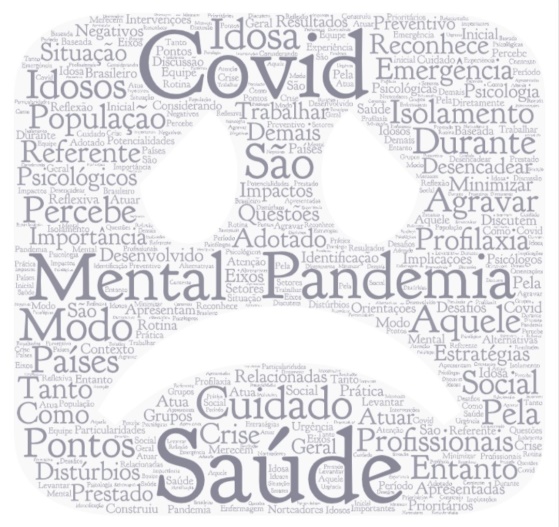 Fonte: elaborada pelos autores.Por meio da Figura 1, foi possível observar que as palavras em evidência na nuvem pertencem as categorias desenvolvidas a partir da análise de conteúdo de Bardin. Todas as categorias derivam da sua frequência (Tabela 1), que diz respeito ao seu quadro referencial. Em consonância ao objetivo deste trabalho, optou-se por descrever as palavras que apresentaram frequência total no texto e, a partir de seus sentidos nos campos textuais, tinham maior relevância para as representações sociais sobre a saúde mental e COVID-19, como apresentado na Figura1.Tabela 1. Frequência das palavras presentes nos textos publicados nas Plataformas....Fonte: elaborada pelos autores.Subtítulo das DiscussõesTexto das discussões. Texto das discussões. Texto das discussões. Texto das discussões. Texto das discussões. Texto das discussões. Texto das discussões. Texto das discussões. Texto das discussões. Texto das discussões. Texto das discussões. Texto das discussões. Texto das discussões. Texto das discussões. Texto das discussões. Texto das discussões. Texto das discussões. Texto das discussões. Texto das discussões. Texto das discussões. Texto das discussões. Texto das discussões. Texto das discussões. Texto das discussões. Texto das discussões. Texto das discussões. Texto das discussões. Texto das discussões. Texto das discussões. Texto das discussões. Texto das discussões. Texto das discussões. Texto das discussões. Texto das discussões. Texto das discussões. Texto das discussões. Texto das discussões. Texto das discussões. Texto das discussões. Texto das discussões. Texto das discussões. Texto das discussões. Texto das discussões. Texto das discussões. Texto das discussões. Texto das discussões. Texto das discussões. Texto das discussões. Texto das discussões. Texto das discussões. Texto das discussões. Texto das discussões. Texto das discussões. Texto das discussões. Texto das discussões. Texto das discussões. Texto das discussões. Texto das discussões. Texto das discussões. Texto das discussões. Texto das discussões. Texto das discussões. Texto das discussões. Texto das discussões. Texto das discussões. Texto das discussões. Texto das discussões. Texto das discussões. Texto das discussões. Texto das discussões. Texto das discussões. Texto das discussões. Texto das discussões. Texto das discussões. Texto das discussões. Texto das discussões. Texto das discussões. Texto das discussões. Texto das discussões. Texto das discussões. Texto das discussões. Texto das discussões. Texto das discussões. Texto das discussões. Texto das discussões. Texto das discussões. Texto das discussões. Texto das discussões. Texto das discussões. Texto das discussões. Texto das discussões. Texto das discussões. Texto das discussões. Texto das discussões. Texto das discussões. Texto das discussões. Texto das discussões. Texto das discussões. Texto das discussões. Texto das discussões. Texto das discussões. Texto das discussões. Texto das discussões. Texto das discussões. Texto das discussões. Texto das discussões. Texto das discussões..CONCLUSÕESTexto da conclusão. Texto da conclusão. Texto da conclusão. Texto da conclusão. Texto da conclusão. Texto da conclusão. Texto da conclusão. Texto da conclusão. Texto da conclusão. Texto da conclusão. Texto da conclusão. Texto da conclusão. Texto da conclusão. Texto da conclusão. Texto da conclusão. Texto da conclusão. Texto da conclusão. Texto da conclusão. Texto da conclusão. Texto da conclusão. Texto da conclusão. Texto da conclusão.Texto da conclusão. Texto da conclusão. Texto da conclusão. Texto da conclusão. Texto da conclusão.REFERÊNCIASBRASIL. Lei nº 12318, de 26 de agosto de 2010. Dispõe sobre a alienação parental e altera o art. 236 da Lei no 8.069, de 13 de julho de 1990. Disponível em: <http://www.planalto.gov.br/ccivil_03/_ato2007-2010/2010/lei/l12318.htm>. Acesso em: 04 jan. 2020.______. Assembleia Legislativa. Projeto de Lei do Senado nº 700, de 2007. Altera a Lei nº 8.069, de 13 de julho de 1990 (Estatuto da Criança e do Adolescente), para caracterizar o abandono afetivo como ilícito civil e penal e dá outras providências. Disponível em: http://tmp.mpce.mp.br/orgaos/CAOCC/dirFamila/projetolei/PL_700-2007.PDF. Acesso em: 08 jan. 2020.FIORELLI, José Osmir; MANGINI, Rosana Cathya Ragazzoni. Psicologia jurídica. 4 ed. São Paulo: Atlas, 2012.SILVA, Denise Maria Perissini da. Psicologia jurídica no processo civil brasileiro: a interface da psicologia com o direito nas questões de família e infância. 3. ed. rev., atual. e ampl. Rio de Janeiro: Forense, 2016.SILVA, Liniker Douglas Lopes da; CHAPADEIRO, Cibele Alves; ASSUMPCAO, Marina Cunha. O exercício da parentalidade após a dissolução conjugal: uma revisão integrativa. Pensando fam., v. 23, n. 1, p. 105-120, jun. 2019. Disponível em <http://pepsic.bvsalud.org/scielo.php?script=sci_arttext&pid=S1679-494X2019000100009&lng=pt&nrm=iso>. Acessos em 07 jan.  2020.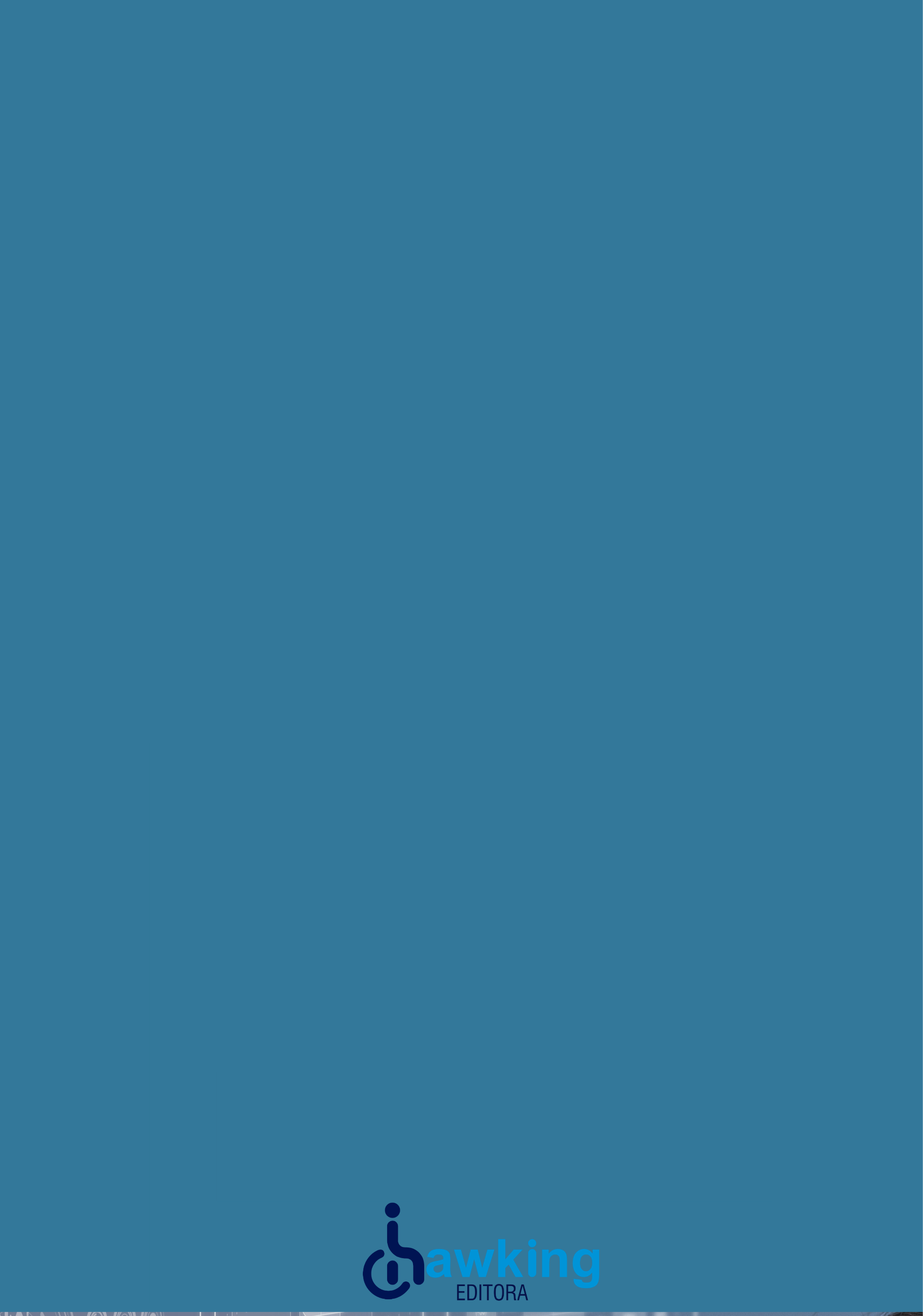 ETAPATÓPICOS DE CADA ETAPADETALHAMENTO DE CADA TÓPICODETALHAMENTO DE CADA TÓPICODETALHAMENTO DE CADA TÓPICODETALHAMENTO DE CADA TÓPICODETALHAMENTO DE CADA TÓPICO1ªTema1ªPergunta norteadora1ªObjetivo geral1ªEstratégias de busca1. Cruzamento de descritores por meio do operador booleano AND;2. Uso de aspas nos politermos (descritor com mais de um termo) para que a varredura de artigos científicos contemplasse o termo exato;3. Uso de descritores estruturados (codificação) no DECS ou MESH;4. Uso de metadados (filtros) nas bibliotecas virtuais;1. Cruzamento de descritores por meio do operador booleano AND;2. Uso de aspas nos politermos (descritor com mais de um termo) para que a varredura de artigos científicos contemplasse o termo exato;3. Uso de descritores estruturados (codificação) no DECS ou MESH;4. Uso de metadados (filtros) nas bibliotecas virtuais;1. Cruzamento de descritores por meio do operador booleano AND;2. Uso de aspas nos politermos (descritor com mais de um termo) para que a varredura de artigos científicos contemplasse o termo exato;3. Uso de descritores estruturados (codificação) no DECS ou MESH;4. Uso de metadados (filtros) nas bibliotecas virtuais;1. Cruzamento de descritores por meio do operador booleano AND;2. Uso de aspas nos politermos (descritor com mais de um termo) para que a varredura de artigos científicos contemplasse o termo exato;3. Uso de descritores estruturados (codificação) no DECS ou MESH;4. Uso de metadados (filtros) nas bibliotecas virtuais;1. Cruzamento de descritores por meio do operador booleano AND;2. Uso de aspas nos politermos (descritor com mais de um termo) para que a varredura de artigos científicos contemplasse o termo exato;3. Uso de descritores estruturados (codificação) no DECS ou MESH;4. Uso de metadados (filtros) nas bibliotecas virtuais;1ªBancos de terminologiasBancoBancoLinkLinkLink1ªBancos de terminologiasDeSCDeSChttp://decs.bvs.br/http://decs.bvs.br/http://decs.bvs.br/1ªBancos de terminologiasMeSHMeSHhttps://www.ncbi.nlm.nih.gov/meshhttps://www.ncbi.nlm.nih.gov/meshhttps://www.ncbi.nlm.nih.gov/mesh1ªDescritores livres e estruturadosDescritorDescritorDeCS (Registro)DeCS (Registro)MeSH (Identificador Único)1ªDescritores livres e estruturados1ªDescritores livres e estruturados1ªDescritores livres e estruturados1ªDescritores livres e estruturados1ªString de busca1ªBibliotecas VirtuaisBibliotecaBibliotecaBibliotecaLinkLink1ªBibliotecas VirtuaisBVSWileyScienceDirectScopusScieloPeriódicos da CAPESPubMedBVSWileyScienceDirectScopusScieloPeriódicos da CAPESPubMedBVSWileyScienceDirectScopusScieloPeriódicos da CAPESPubMedhttps://bvsalud.org/https://bvsalud.org/2ªPeríodo de coleta dos dados2ªCritérios de inclusãoArtigos (artigo científicos e free).Publicação (2015-2020).Artigos (artigo científicos e free).Publicação (2015-2020).Artigos (artigo científicos e free).Publicação (2015-2020).Artigos (artigo científicos e free).Publicação (2015-2020).Artigos (artigo científicos e free).Publicação (2015-2020).2ªCritérios de exclusãoArtigos que não contemplam a temática Artigos que não contemplam a temática Artigos que não contemplam a temática Artigos que não contemplam a temática Artigos que não contemplam a temática 3ªNúmero de trabalhos selecionados para revisão sistemática integrativa a partir da leitura dos agentes indexadores das publicações (tema, descrição, ementa).Número de trabalhos selecionados para revisão sistemática integrativa a partir da leitura dos agentes indexadores das publicações (tema, descrição, ementa).4ªCategorias obtidas com a análise dos documentos investigados online gratuitos e de livre acessoCategorias obtidas com a análise dos documentos investigados online gratuitos e de livre acesso5ªAnálise, interpretação e discussão dos resultadosAnálise, interpretação e discussão dos resultadosVer em “Resultados e Discussão”Ver em “Resultados e Discussão”Ver em “Resultados e Discussão”Ver em “Resultados e Discussão”6ªApresentação da revisão em formato de artigo, o qual contemple propostas para estudos futurosApresentação da revisão em formato de artigo, o qual contemple propostas para estudos futurosEste Artigo completoEste Artigo completoEste Artigo completoEste Artigo completoString de buscaBases de dadosTotal de publicações sem o filtroPublicações disponíveis após aplicar os filtrosPublicações aproveitadas na Revisão Sistemática IntegrativaNºAutor(a)TemaLink da publicaçãoData de publicaçãoConclusão1Marina Sampaio de Andrade RochaResponsa-bilidade dos Entes Estatais na Proteção e Promoção da Saúde Pública no Brasilhttps://marinasar.jusbrasil.com.br/artigos/517942458/responsabilidade-dos-entes-estatais-na-protecao-e-promocao-da-saude-publica-no-brasil?ref=serp7/11/2017A judicialização da saúde pode ser positiva, desde que exercida com cautela e critério, já que o referido direito social é de responsabilidade, principalmente, dos poderes legislativo e executivo, cabendo ao judiciário apenas a atuação em caráter suplementar, assegurando o respeito, em especial da Administração Pública, pelo ordenamento jurídico.[...]Por isso é necessário que os membros do judiciário exercitem cada vez mais o diálogo com a Administração Pública e com os profissionais de saúde, além de procurarem um aperfeiçoamento profundo e contínuo sobre tal assunto, que se renova de maneira constante.2Pedro MeloDa efetivação do direito à saúde frente ao princípio da reserva do possívelhttps://plbm.jusbrasil.com.br/artigos/296316285/da-efetivacao-do-direito-a-saude-frente-ao-principio-da-reserva-do-possivel?ref=serp14/01/2016Assim, resta claro que a intervenção do Poder Judiciário é capaz e necessária, em certos casos, a fim de garantir a efetivação do direito fundamental a saúde, analisando o caso em concreto luz do princípio da dignidade da pessoa humana, positivada no artigo 1, III da Constituição federal de 1988.Também, nesse norte, é de salientar que tal interferência não viola o princípio da separação dos poderes.[...]PALAVRASFREQUÊNCIACATEGORIAS